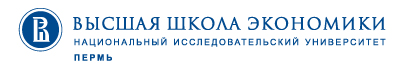 «Управление государственными и муниципальными закупками» ДЛЯ РУКОВОДИТЕЛЕЙочно-заочный курс - 76 часов (16 – очно, 60 – заочно)В соответствии с методическими рекомендациями Министерства экономического развития РФПрограмма предназначена для обучения РУКОВОДИТЕЛЕЙ:государственных и муниципальных органов  органов управления государственными внебюджетными фондами государственных и муниципальных казенных учреждений,бюджетных и автономных учреждений, работающих в рамках ст. 15 ФЗ-№44
Программа соответствует принятому ФЗ-№44 "О контрактной системе в сфере закупок товаров, работ, услуг для обеспечения государственных и муниципальных нужд"Сроки проведения 76–часовой программы обучения:28.01.2019-12.02.2019 (очно 28.01-29.01)25.02.2019-13.03.2019 (очно 25.02-26.02)25.03.2019-09.04.2019 (очно 25.03-26.03)22.04.2019-08.05.2019 (очно 22.04-23.04)20.05.2019-04.06.2019 (очно 20.05-21.05)24.06.2019-09.07.2019 (очно 24.06-25.06)60 часов – заочная часть с применением дистанционных технологий (10 дней).ПРОВЕДЕНИЕ ПРОГРАММЫ ОСУЩЕСТВЛЯЕТСЯ ПО СЛЕДУЮЩИМ ТЕМАТИКАМ:Основные положения ФЗ-№44, которые необходимо знать руководителю. нормативно - правовое регулирование государственных  и муниципальных закупок;Планирование в контрактной системе в сфере закупок товаров, работ, услуг для обеспечения государственных и муниципальных нужд. План закупок. План-график.Правила осуществления закупок: способы определения поставщиков (подрядчиков, исполнителей), совместные процедуры, централизация закупок, спец. организации и эксперты;Создание контрактной службы и комиссий по осуществлению закупок;Особенности заключения, исполнения контракта.Контроль в сфере закупок. Ответственность.Ответы на вопросы.Стоимость обучения одного специалиста по учебной программе объемом составляет 8 500 рублейЦЕНА ПРОШЛОГО ГОДА!
Слушатели получают удостоверение о повышении квалификации установленного образца.За справками обращайтесь по телефону: +7(342)254-56-15, e-mail: omatveeva@hse.ru Контактное лицо:  Матвеева Ольга ВладимировнаЗаявка на обучение обязательна. Заявку можно отправить через сайт https://perm.hse.ru/rcprocurement/program или на электронную почту omatveeva@hse.ruФорма заявкиЗаявку можно отправить с сайта, либо на электронную почту.№ п/пФамилия, имя, отчествоНазвание организацииДолжностьГодрожденияКонтактный тел.Реквизиты организацииПланируемые сроки обучения программы)Требуется ли проживание в общежитии